National Rifle League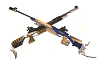 VT Winter Postal League 2023 Week 8 ResultsVTWinterPostalLeague@yahoo.com  (518) 534-1730              Attached and below you will find the results of Week 8 of the 2023 National Rifle League season.              Our Team Leader this week was Chico California, with a 1595 they were once again led by, Elijah Larimer and Melissa Fedora who both fired a in 400 in position.  Albion and Plattsburgh were once again tied for second with a 1582.  Plattsburgh was led by Amy Visconti 398 in 4-P and Albion by Nate Pavolko who also shot a  398 in 4-P.   Roslyn NY was in fourth this week with a 1579.   Roslyn was led by Fred Greco who shot a 397 in prone.  Reading came in fifth with a 1574.   Nashville was in fifth with a 1576 one point ahead of New Holland who shot a 1575. Nashville’s top shooter was Isabella Baldwin who shot a 399 in prone.    Paul Irvin of New Holland shot a 397 in position.            This week’s Top shooters are Joe Graf of Reading with a 400 in prone, Emmie Walrath, 398, in standing, and Elijah Larimer who fired a in 400 in position.  In F-Class Ken Sandman shot a 400.            Our Top Junior Shooters are Elijah Larimer and Melissa Fedora who shot a in 400 in position; Isabella Baldwin of Nashville 399 prone, and Emmie Walrath and Dylan Gregory who shot a 395 in standing. Our Top Senior Shooters were Fred Greco and Mike Carter who both  fired a 397 in Prone;  Paul Irvin who fired a 397 in 4-P; Jon Speck who both fired a  360 in standing and Ken Sandman 400 in F-Class.           After 8 weeks Chico has a commanding lead with a 12735.   Plattsburgh and Albion are in a close race for second with only seven points separating them.   Roslyn NY has a two point lead over Reading NH for fourth.   Hudson Falls and Southport are tied with a 12175 for twelfth place.            Looking ahead to Week 10, we will once again have a Bracket Match Contest.  I will set up the week 10 brackets after I send out your week 9 results. For week 10,  I will also need your targets received by me via mail (or e-mailed to me if electronic) by the submission date         Attached to this e-mail is a copy of this week’s results and an excel spreadsheet with individual and team standings.    Please have week 9 results submitted via e-mail by next Saturday to the e-mail address above.     See you all at the range.                                                           Peter Visconti, Esq., League Director    National Rifle League 2023 -Week 8 Team ResultsEastern Conference  Northern Division                 Plattsburgh RR NY    1582                  Champlain Jrs NY     1473  SUNY Platt R NY       1449           Plattsburgh Jrs          1211     SUNY 4  NY                344        Massena NY               648Eastern Division                        Reading NH              1570      Middletown CT         1550   Northfield  Jrs VT     1502    NCCS 2 NY Jrs          1320            Plattsburgh Jrs 2 NY 1100  Plattsburgh jrs 3 NY   955   SUNY 2 NY                 606  ADK Division Hudson Falls NY       1531   Rotterdam NY          1506Middletown CT         1496   Aces NY                    1457Aces Jr NY                1135SUNY 3 NY                855NCCS 3 NY                788     Western Conference              Central Division                       Albion   PA             1582              Grand Rapids MI    1560Jamestown NY       1527                 New Holland 2 PA 1515Montgomery TN     0  Southern Division    Roslyn NY               1579   Nashville TN           1576   New Holland PA     1575                Montgomery 1 TN   0Yorktown VA           1065Western Division                           Chico CA                 1595Granbury TX            1539Southport  WI         1526Capital City WA       1482Gratiot WI               1325                       National Rifle League 2023   Week 8                                          All – StarsEastern  Conference Eastern Division             Northern Division           ADK Division           Joel Graf                   397     Amy Visconti           398      Gail Barry            386Chris Zibdeo            394     Paul Deslierres        396      John DeBrita       388  Charlie Trickett       395      Holly Visconti          393     Tim Nargi             391Robert Lynn            389      Peter Visconti         395      Scott Anderson   387Rob Greene            389                               1575                                      1582                                  1549                                                                  Western Conference Western Division               Central Division               Southern DivisionElijah Larimer         400      Dave Dunkle        396      Frank Wasco         396Quade Hutchison  397      Nate Pavolko       398      Greg Howard        396Dana Ahola             398     Larry Pavolko       395      Isabella Baldwin   399    Melissa Fedora      400      Cameron Zwart    396     Fred Greco            397                                                                                                               Mike Carter           397                                1595                                   1585                                   1589                                                                                                    Junior All – Stars  Week 8                                 Eastern Conference  Northern Division     Eastern Division         ADK Division        Holly Visconti    393    Lindsey Cross    309     Jacob Parker        340  Alex Cone         375     Sophia Ashford 348      James Cone        344William McNutt  370    Abby Demas      349     David LePage      361Cassidy Derosia 366   Savana Larkin   308     Cameron Racine  324                                Western Conference  Central Division           Western Division        Southern Division  Colby Pecorella     393  Merissa Fedora   400    Sumner Lytle             387           Kyle Johnson        388  Dylan Gregory      395   Julia Czernik              392 Grace Tappy         394  Ashton Arlington  393    Samantha Rowlands 388 Caleigh Pecorella  390  Emme Walrath    395    Isabella Baldwin        399                                          Seniors All-Stars   Western Conference             Eastern Conference   Fred Greco              397       Chris Zibideo            394   Mike Carter              397       Jose Villa                  393   Frank Wasko           396       Charlie Trickett         395    Greg Howard            396       Joe Graf                   397  Paul Irvin                  397          Dave Dunkle            396                  National Rifle League 2023                       TOP SHOTS Week 8Western Conference                Eastern Conference                                                Four PositionElijah Larimer        400              Amy Visconti    398Melissa Fedora      400             Holly Visconti    393Dana Ahola            398             Peter Visconti   394Nate Pavolko         398             Steve Bukowsky 389Pau Irvin                397             Scott Anderson   389           Quade Hutchison  397                                     Prone   Cameron Zwart   396                Peter Visconti	     395Isabella Baldwin  399                Paul Deslierres      396Greg Howard      396                Joe Graf                 397              Fred Greco         397               Charlie Trickett        395Mike Carter        397Dave Dunkel       396                                   Standing Emme Walrath        395            Amy Visconti    389Caroline Martin        397           Holly Visconti   387 Dylan Gregory         391           Peter Visconti   372  Julia Czernik            392            Alex Cone        376    Week Eight   Individual Results Team Standings as of Week 8Averages as of Week 8Team Standings as of Week 8 National Rifle League Scores 2023National Rifle League Scores 2023National Rifle League Scores 2023week 8 Scores 4-Position Shooters 4-Position Shooters 4-Position Shooters 4-Position Shooters 4-Position Shooters ShooterTeamClassDiv ConfProneSit KneelStandTotal Eli LarimerChicoOpenWW100100100100400Melissa Fedora ChicoJunior WW100100100100400Amy ViscontiRROpenNE 1001009999398Nate PavolkoAlbopenCW10010010098398Dana AholaChicoOpenWW10010010098398Paul IrvinNHGSeniorSW10010010097397Quade HutchisonChicoOpenWW10010010097397Frank WascoNHGSeniorSW100999998396Dave RolliGratWopen WW1001009898396Larry PavolkoAlbSeniorCW10010010095395Mike WademanChicoOpenWW1001009996395Michell VanPattenChicoOpenWW99989999395Grace TappyGrandR Junior CW98999998394Peter ViscontiRROpenNE10010010094394Holly VisocntiRROpenNE99999996393Colby PecorellaAlbJuniorCW1009910094393Kevin UmbreitNHGOpenSW100999598392Scott AndersonNHGOpenSW1001009595390Brad EckermanGratWopenWW100999992390Caleigh PecorellaAlbJuniorCW100999893390George MartinChicoOpenWW1001009892390Todd HansonJamopenCW100999893390Matt ZargoskiNHGOpenSW100999595389Dan CampbellAlbopenCW99999794389Mike TursiRosSenior SW100979894389Kyle JohnsonAlbJuniorCW98999794388Cameron ZwartGrandR OpenCW100999890387Steve BukowskyMidseniorEE100999593387Scott AndersonHudFopenAE100979892387Summner LytleYorkJuniorSS99959697387Larry PuccioRosSenior SW100969793386Eric UpdikeNHSOpenCW99989592384Robin Morris HudFSeniorAE100999590384Sam GordonAceSeniorAE99989987383Mario ZalewskiMidseniorEE100989689383Russell MacNeilHudFopenAE100959989383Tom SchuettkeCapOpenWW1001009687383Samantha RowlandYorkJuniorSS97919897383Tim PetersAceOpenAE100969888382Roger TellinghuisenJam openCW100979689382Darryl GuthrieAlbSeniorCW97969593381Abby Demas NfieldJuniorEE100949492380David AllenJamsenior CW100999486379Carver ChittendenGrandR Junior CW95979789378John DeBritaRotsenAE96969689377Ron SikoraNHSOpenCW100969388377Fred HaagNHSOpenCW100969091377Chris GaydosNHSOpenCW98969390377Sophia AshfordNfieldJuniorEE99949490377Joe CollinsHudFOpenAE98909594377Dan CollierHudFopenAE97949788376Scott AllenJamopenCW100969189376Alex ConeNCC1JuniorNE94949394375Bruce MartindaleRotSeniorAE99969486375Peter Struck MidSeniorEE100949289375Stanley PendakMidseniorAE100999581375savanna LarkinNfieldJuniorEE98949588375Scott RagerHudfSeniorAE99959487375Gary Thorson Capsenior WW99969288375David DunkleAlbSeniorCW100959485374Eric BoosCapOpen WW94969589374Jose NouelRosSenior SW100939586374Ed WajdowiczMidSeniorEE100929487373Gary GiordanoMidseniorAE99999580373Heather KeanePSU1openNE94969587372William McNuttMassJuniorNE97849594370Taylor BaroffioNfieldJuniorEE99908596370David ErhensbeckPSU1openNE95919290368David O'Donnell NHSSeniorCW99978290368Lindsey Cross NfieldJuniorEE97859690368Vincent GurneeAlbopenCW97959581368Buck GalushaHudFOpenAE99889487368Cassiday DerosiaNCC1JuniorNE94929387366Nick Alkobi PSU1openNE 95938786361David LePageNCC2JuniorAE94919284361Cin GordonAceopenA E88949484360Joe KlingNHSOpenCW99957987360Miranda HowellGrandR Junior CW95918688360John YankowskiNHSOpenCW97978378355John PowersRotopenAE91888885352McKenna Szary PSU1openNE89848887348Laraib AsimPSU2openAE88848589346Quinn JolicoeurNCC1JuniorNE94858483346John H.  BaileyNHSOpenCW100919064345James ConeNCC2JuniorAE96848579344Greg AlcornNHSSeniorCW100938365341Jacob ParkerNCC2 JuniorAE93899068340Hailey DelaryNfieldJuniorEE90798586340Michale ContiJamopenCW96898668339Joe JauquetCapsenior WW94968066336Luke LarkinNfieldJuniorEE88758386332Shawn TetreaultAceopenAE86878568326Cameron Racine NCC2JuniorAE87838371324Steven ZengNCC3 JuniorEE 79828164306Victoria FisherNCC3 JuniorEE77737451275Mat Lamonica PSU3openEE69626661258Daphne BosargePSU3openEE76645441235Rhys Thompson PSU4openEE7457482420300Prone Shooters Prone Shooters Prone Shooters Prone Shooters USA-50USA-50Week 8 ScoresTeam CatDivConfP1P2P3P4 Total Isabella Baldwin NasJunior SW10099100100399Mike CarterNasSeniorSW1009910099397Joe GrafBarSenior EE97979897397Fred GrecoRosSenior SW991009999397Paul DeslierresRROpenNE 1009910097396Cameron ZwartGrandROpen CW100999998396Greg HowardRossenorSW981009999396David DunkleAlbSeniorCW989999100396Peter ViscontiRROpenNE99999998395Charlie TrickettBarSenior EE98999999395Chris ZibideoMidseniorEE99989998394Larry PuccioRosSenior SW971009998394Jose Vila RRSeniorNE 98979999393Amy ViscontiRROpenNE 98989898392Tim SarchettGrandROpen CW98979998392Jose NouleRosSenior SW99969998392Tim NargiRotSeniorAE99979897391Bill HughesNasOpenSW97999897391Bob YakushiNasSeniorSW100969697389Steve Wells NasSeniorSW98979897389Rob GreeneBar OpenEE97979897389Robert LynnBarSeniorEE98999795389John DeBritaRotSeniorAE99949798388Holly VisocntiRRJuniorNE97979697387Bill DuttonBarOpenEE98999397387Gail BarryMidSeniorAE98979695386Mike Tursi RosSenior SW99969594384Vicky StruckMidSeniorAE95949391373Pete JenkinsMidseniorAE95939391372Gary MillerRosSenior SW93969090369Steve RobyBar SeniorEE94929290368Rich BerlinRosSenior SW88898187345Evan FountainJRRJuniorNE320320Luke DanielsJACEJuniorAE317317Colton CaronJRRJuniorNE316316Luke LaForestJRRJuniorNE304304Steve Jacobs RosSenior SW74697482299Zach MartineauJACEJuniorAE296296Monique BechardJRRJuniorNE280280Jonah OteroJRR2JuniorEE280280Carter HilemanJRR2JuniorEE269269Adrian MirzaJACEJuniorAE266266Nick ZeisloftJACEJuniorAE262262Scooter CorthelJRRJuniorNE247247Callee HilemanJRR2JuniorEE239239Alex LaForestJRR3JuniorAE239239Drew DanielsJRR3JuniorAE233233Quinn HoukJRR3JuniorAE160160StandingStandingStandingWeek 8 Scores Shooter Team ClasssDiv ConfS1S2S3S4Total Emmie WalrathSouthPJuniorWW999710099395Dylan GregorySouthPJuniorWW999810098395Ashton ArlingtonGraJunior WW99999798393Julia CzernikGraJunior WW99999599392Caroline MartinGraJunior WW95989999391Amy ViscontiRROpenNE 98979698389Eric BoosCapOpenWW97969699388Samantha RowlandYorkJuniorSS96969898388Holly VisocntiNCC1JuniorNE98979795387Summner LytleYorkJuniorSS96989697387Grace TappyGrandRJuniorCW97969696385Brian ParzialeSouthPOpenWW96929296376Peter ViscontiRROpenNE92939394372Alex ConeNCC1JuniorNE376376Carver ChittendenGrandRJuniorCW92929292368Sophia KalenzaGraJunior WW83988993363David ErhensbeckPSU1openNE360360Jon SpeckSouthPseniorWW88919190360Laraib AsimPSU2openAE356356Mike TursiRosSeniorSW87879982355Cliff MillerGrandRSeniorCW86908790353Heather KeanePSU1openNE348348McKenna Szary PSU1openNE348348James ConeNCC2JuniorAE316348William McNuttMassJuniorNE88858290345Nick Alkobi PSU1openNE 344344Miranda HowellGrandRJuniorCW77858593340Cassiday DerosiaNCC1JuniorNE348332Quinn JolicoeurNCC1JuniorNE332332Steve ThurmondSouthPOpenWW76847780317David LePageNCC2JuniorAE336316Isabelle RolliGratWJunior WW78768173308Jacob ParkerNCC2 JuniorAE272288Cameron RacineNCC2JuniorAE216268Steven ZengNCC3 JuniorEE 256256Don MichalekSouthPOpenWW69705457250Mat Lamonica PSU3openEE244244Jamal DelinorianPSU3openEE65576424210Victoria FisherNCC3 JuniorEE204204Daphne BosargePSU3openEE1641640F-Class Week 8 ScoresTeamClassDivConfP1P2P3P4Total Ken SandmanNHGSeniorsw100100100100400Rich BareNHGSeniorsw0Robert TevisNHSOpen sw100999999397Steve MachemerNHSOpen sw999999100397Team Scores Week 8Team Scores Div ConfChicoWW1595Plattsburgh RRNE1582AlbionCW1582RoslynSW1579NashvilleSW1576New Holland GSW1575ReadingEE1570Grand RapidsCW1560Middletown 1EE1550Granbury WW1539Hudson FallsAE1531JamestownCW1527SouthportWW1526New Holland SCW1515RotterdamAE1506Northfield JrsEE1502Middletown 2AE1496Cap CityWW1482NCCS Jr 1NE1473AcesAE 1453SUNY 1NE1449GratiotWW1325NCCS jrs 2EE1320Plattsburgh JrNE1211Plattsburgh Jr2EE1211Aces JRsAE1135Yorktown SW1065Plattsburgh Jr 3EE944SUNY 3AE855NCCS jrs 3AE788MassenaNE648SUNY2EE606SUNy 4NE344National Rifle League Scores 2022National Rifle League Scores 2022Position Position 4-P AveragesShooterTeamClassDivConfEli LarimerChicoOpenWW399.75Melissa Fedora ChicoJunior WW398.75Amy ViscontiRROpenNE 398.125Amanda WolfeNHGJuniorSW398Nate PavolkoAlbopenCW397.75Michell VanPattenChicoOpenWW396Quade HutchisonChicoOpenWW395.875Colby PecorellaAlbJuniorCW395.625Dana AholaChicoOpenWW395.625Paul IrvinNHGSeniorSW395Larry PavolkoAlbSeniorCW394Holly VisocntiRROpenNE393.625Frank WascoNHGSeniorSW393.5Dave RolliGratWopen WW393.125Peter ViscontiRROpenNE392.625George MartinChicoOpenWW392.25Cameron ZwartGrandR OpenCW392.1429Todd HansonJamopenCW392.125Dan CampbellAlbopenCW391.375Kevin UmbreitNHGOpenSW390.25Grace TappyGrandR Junior CW389.7143Scott AndersonNHGOpenSW389.6667Fletcher HassanMontAJuniorSW388.4Mike WademanChicoOpenWW388Mike TursiRosSenior SW387.7143Summner LytleYorkJuniorSS387.5714Samantha RowlandYorkJuniorSS386.7143Matt ZargoskiNHGOpenSW386.5Roger TellinghuisenJam openCW386.125Larry PuccioRosSenior SW385.875Karen ViscontiRROpenNE385Brad EckermanGratWopenWW385David AllenJamsenior CW384.75Darryl GuthrieAlbSeniorCW384Jenifer SchmittJamopenCW383.5Eric BoosCapOpen WW383.5Scott AndersonHudFopenAE383Jose NouelRosSenior SW382.875Adam JonesNHGOpenSW382.2John DeBritaRotsenAE381.5Tim PetersAceOpenAE381.25Steve BukowskysenioropenEE381.25David DunkleAlbSeniorCW380.8Kyle JohnsonAlbJuniorCW380.75Eric UpdikeNHSOpenCW380.3333Russell MacNeilHudFopenAE380.25Caleigh PecorellaAlbJuniorCW379.5Sam GordonAceSeniorAE379.375Carter HooperMontAJuniorSW379.3333Stanley PendakSenioropenAE379Fletcher Robinson MontBJuniorCW378.75Joe CollinsHudFOpenAE378.25Tom SchuettkeCapOpenWW377.875Mario ZalewskiSenioropenEE377.125Robin Morris HudFSeniorAE377Nico EnyedyMontAJuniorSW376.6Taylor BaroffioNfieldJuniorEE376Robbie Brown MontAJuniorSW376Gary GiordanosenioropenAE375.375Beck MetcalfMontBJuniorCW374.6667Peter Struck senioropenEE374.5Dan CollierHudFopenAE374.5Scott AllenJamopenCW374.125David O'Donnell NHSSeniorCW374Beau GastonMontBJuniorCW373.5Carver ChittendenGrandR Junior CW372.4286Tom PillsworthAceopenAE372Fred HaagNHSOpenCW371.625Ron SikoraNHSOpenCW371.5Chris GaydosNHSOpenCW371.2857Nick Alkobi PSU1openNE 371.25Gary Thorson Capsenior WW370.625Alex ConeNCC1JuniorNE370.25William McNuttMassJuniorNE369.3333Scott RagerHudfSeniorAE368.375Joe KlingNHSOpenCW367.75John YankowskiNHSOpenCW366.125Heather KeanePSU1openNE365.6Bruce MartindaleRotSeniorAE365.5David ErhensbeckPSU1openNE365.25Sophia AshfordNfieldJuniorEE365.125Buck GalushaHudFOpenAE364.125Jim TateNHSSeniorCW363.5Ed WajdowiczseniorOpenEE362.5Henson MooreMontBJuniorCW362.25Vincent GurneeAlbopenCW361.8571Cin GordonAceopenA E361.75Miranda HowellGrandR Junior CW361.7143Abby Demas NfieldJuniorEE360.75Gary MillerRosSenior SW359.5Cassiday DerosiaNCC1JuniorNE358.5John H.  BaileyNHSOpenCW356.4286Terry PotterHudFopenAE354.25Mike Tursi RosSenior SW353savanna LarkinNfieldJuniorEE351Greg AlcornNHSSeniorCW343.5Laraib AsimPSU2openAE343.25David LePageNCC2JuniorAE342.4286Even BoikoPSU2openAE342Joe JauquetCapsenior WW338Lindsey Cross NfieldJuniorEE337.625McKenna Szary PSU1openNE337Steve JacobsRosSenior SW335Quinn JolicoeurNCC1JuniorNE334.125John PowersRotopenAE333.75James ConeNCC2JuniorAE332.125Jacob ParkerNCC2 JuniorAE328.5Hailey DelaryNfieldJuniorEE321.5Camerson Racine NCC2JuniorAE320.25Michale ContiJamopenCW316.375Ryan Grady PSU2openA E316Will Quill PSU4openEE310Shawn TetreaultAceopenAE307.625Blake VidaleNCC3 JuniorNE306.5Lex BeaPSU3openEE302Luke LarkinNfieldJuniorEE301.5Mat Lamonica PSU3openEE294.6667Victoria FisherNCC3 JuniorEE287.8333Steven ZengNCC3 JuniorEE 258.3333Richard WatsonNCC3 JuniorNE243Erica VanValkenburgh PSU4openEE241Daphne BosargePSU3openEE235Rhys Thompson PSU4openEE203Prone ScoresProneShooterTeamClassDivConfAverage Joe GrafBaropenEE397.875Mark TrewGraSeniorWS397Isabella Baldwin NasJunior SW396.1667David DunkleAlbSeniorCW396Paul DeslierresRROpenNE 395.25Mike CarterNasSeniorSW395.125Fred GrecoRosSenior SW395.125Peter ViscontiRROpenNE395Cameron ZwartGrandROpen CW394.875Frank GarbouchianBarSenior EE394.8333Larry PuccioRosSenior SW394.5Greg HowardRossenorSW394.5Charlie TrickettBarSenior EE393.125Amy ViscontiRROpenNE 392.1429Jose Vila RRSeniorNE 391.75Bill HughesNasOpenSW391.75Sam SparrowNasJunior SW390.8333David DunkleAlbseniorCW390.5Paul BahnaRosSenior SW390.2Bill DuttonBarOpenEE390Jose NouleRosSenior SW389.875Chris ZibideoMidseniorEE389.25Robert LynnBarSeniorEE388.375Tim NargiRotSeniorAE388.125John DeBritaRotSeniorAE387.75Rob GreeneBar OpenEE387.375Holly VisocntiRRJuniorNE387.3333Mike Tursi RosSenior SW387.1429Tim SarchettGrandROpen CW387Gail BarryMidSeniorAE386.125Bob YakushiNasSeniorSW384Steve Wells NasSeniorSW384Andrew ViscontiAceOpenNE 383.3333Vicky StruckMidSeniorAE382.5Greg YatemanMassOpenNE377Pete JenkinsMidseniorAE376.5Gary MillerRosSenior SW374.2857Tom PillsworthAceopenAE374Tim PetersAceopenAE 374Brian BergMassOpenNE374Steve RobyBar SeniorEE369.25Jesse HarwoodNasJunior SW362Heather KeanePSU1openNE360.8David ErhensbeckPSU1openNE352.8Even BoikoPSU2openAE347.8Rich BerlinRosSenior SW344.6667Nick Alkobi PSU1openNE 342.25McKenna Szary PSU1openNE332.5Colton CaronJRRJuniorNE316Laraib AsimPSU2openAE313Evan FountainJRRJuniorNE312.75Ryan Grady PSU2openA E312.2Lex BeaPSU3openEE301Steve Jacobs RosSenior SW298.4Mat Lamonica PSU3openEE297.6Monique BechardJRRJuniorNE293.4286Zach MartineauJACEJuniorAE290.2857Luke LaForestJRRJuniorNE289Zeb Ducharm PSU2openAE282.6667Will Quill PSU4openEE282Jonah OteroJRR2JuniorEE280Luke DanielsJACEJuniorAE278.1429Jake PoirierJACEJuniorAE269Nick ZeisloftJACEJuniorAE266.2083Adrian MirzaJACEJuniorAE266Carter HilemanJRR2JuniorEE253.875Owen PoirierJRR2JuniorEE247Scooter CorthelJRRJuniorNE243John CarguelloPSU4openEE237Alex LaForestJRR3JuniorAE236.2143Callee HilemanJRR2JuniorEE235.75Drew DanielsJRR3JuniorAE227.125Daphne BosargePSU3openEE214Rhys Thompson PSU4openEE211.25Erica VanValkenburgh PSU4openEE197Quinn HoukJRR3JuniorAE188.3333Standing ScoresStandingShooter TeamClassDivConfAverage Emmie WalrathSouthPJuniorWW396.625Caroline MartinGraJunior wW395.625Dylan GregorySouthPJuniorWW394.125Amy ViscontiRROpenNE 392.375Julia CzernikGraJunior WW391.375Samantha RowlandYorkJuniorSS388.5714Ashton ArlingtonGraJunior WW388.25Summner LytleYorkJuniorSS387Eric BoosCapOpenWW386.75Holly VisocntiNCC1JuniorNE384.71Grace TappyGrandRJuniorCW384.625Brian ParzialeSouthPOpenWW376.25Peter ViscontiRROpenNE369.8333Taylor BaroffioNfieldJuniorEE366.25Sophia KalenzaGraJunior WW365.625Carver ChittendenGrandRJuniorCW364.5Alex ConeNCC1JuniorNE358.75Jon SpeckSouthPseniorWW354.875Heather KeanePSU1openNE354.7143Mike TursiRosSeniorSW352.875Nick Alkobi PSU1openNE 348.875Cliff MillerGrandRSeniorCW348.875David ErhensbeckPSU1openNE342.25William McNuttMassJuniorNE341.6Miranda HowellGrandRJuniorCW332.5Ben HainesCapopenWW331.4Cassiday DerosiaNCC1JuniorNE327.75Laraib AsimPSU2openAE322McKenna Szary PSU1openNE317.1429Steve ThurmondSouthPOpenWW317.125Even BoikoPSU2openAE313.5Quinn JolicoeurNCC1JuniorNE305.5714Craig MartinGraOpenWW291Isabelle RolliGratWJunior WW286.2857James ConeNCC2JuniorAE279.125Ryan Grady PSU2openA E275.5David LePageNCC2JuniorAE274.7143Cameron RacineNCC2JuniorAE264.4Jacob ParkerNCC2 JuniorAE264.25Jamal DelinorianPSU3openEE245.3333Don MichalekSouthPOpenWW243.8333Zeb Ducharm PSU2openAE242Mat Lamonica PSU3openEE238.7143Mathew WentierPSU2openAE232Lex BeaPSU3openEE231Will Quill PSU4openEE227John CarguelloPSU4openEE207Victoria FisherNCC3 JuniorEE204.5Steven ZengNCC3 JuniorEE 202.5Rhys Thompson PSU4openEE194Sean APSU2openAE183Erica VanValkenburgh PSU4openEE175.6667Yolin BartonPSU4openEE169Daphne BosargePSU3openEE156.5F-Class Shooter ClassDivConfAverage Ken SandmanNHGSeniorsw400Steve MachemerNHSOpen sw398.75Robert TevisNHSOpen sw397.25Brian HarwoodNasOpen SS389.75Team Scores Team DivConfTotal Pts ChicoWW12735Plattsburgh RRNE12654AlbionCW12647RoslynSW12608ReadingEE12606New Holland GSW12559NashvilleSW12507GradburyWW12443Middletown 1EE12352Grand RapidsCW12348JamestownCW12329Hudson FallsAE12175SouthportWW12175Middletown 2AE12044New Holland SCW11989RotterdamAE11799Cap CityWW11786AcesAE 11725Northfield JrsEE11661NCCS Jr 1NE11569SUNY 1NE11271NCCS jrs 2EE10430GratiotWW10200Plattsburgh JrNE9201SUNY2EE8164MassenaNE7895Aces JRsAE7781Montgomery BellSW7493Yorktown SW7491Plattsburgh Jr2EE7302SUNY 3AE7199Plattsburgh Jr 3EE6331Montgomery B2CW5759NCCS jrs 3AE5693SUNy 4NE5081